Universidad Nacional José Faustino Sánchez Carrión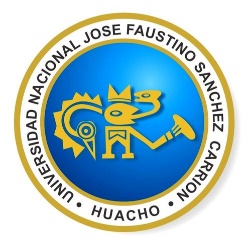 FACULTAD DE CIENCIAS EMPRESARIALESESCUELA PROFESIONAL DE ADMINISTRACIÓNUniversidad Nacional José Faustino Sánchez CarriónFacultad de Ciencias EmpresarialesESCUELA PROFESIONAL DE ADMINISTRACIÓNDATOS GENERALESSUMILLA Y DESCRIPCIÓN DEL CURSOLa logística II es una asignatura de formación profesional que complementa al curso I, proporciona competencias que se necesita en todo tipo de organización cualquiera sea la naturaleza porque siempre se desarrollará actividades logísticas.El curso de Logística II es de naturaleza teórico - práctico, perteneciente a la malla curricular de formación profesional especializada, está concebida por el desarrollo de competencias que le permitirá al estudiante de administración ejercitarse, por ejemplo, con el simulador Marklog para aplicar en el tema de las importaciones y exportaciones, también con la gestión de almacenes, gestión de stocks y la distribución física.	La asignatura está programada para 17 semanas que se desarrollarán en cuatro unidades didácticas, distribuidas en cuatro módulos con sesiones teórico – prácticas distribuidas en cinco horas a la semana.CAPACIDADES AL FINALIZAR EL CURSOINDICADORES DE CAPACIDADES AL FINALIZAR EL CURSOUniversidad Nacional José Faustino Sánchez CarriónFACULTAD DE CIENCIAS EMPRESARIALESESCUELA PROFESIONAL DE ADMINISTRACIÓN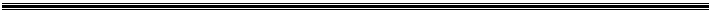 DESARROLLO DE LAS UNIDADES DIDACTICAS:Universidad Nacional José Faustino Sánchez CarriónFACULTAD DE CIENCIAS EMPRESARIALESESCUELA PROFESIONAL DE ADMINISTRACIÓN.Universidad Nacional José Faustino Sánchez CarriónFACULTAD DE CIENCIAS EMPRESARIALESESCUELA PROFESIONAL DE ADMINISTRACIÓN.Universidad Nacional José Faustino Sánchez CarriónFACULTAD DE CIENCIAS EMPRESARIALESESCUELA PROFESIONAL DE ADMINISTRACIÓNUniversidad Nacional José Faustino Sánchez CarriónFACULTAD DE CIENCIAS EMPRESARIALESESCUELA PROFESIONAL DE ADMINISTRACIÓNMATERIALES EDUCATIVOS Y OTROS RECURSOS DIDÁCTICOSSe utilizarán todos los materiales y recursos requeridos de acuerdo a la naturaleza de los temas programados. Básicamente serán:MEDIOS ESCRITOS:Separatas con contenidos temáticos.Guías académicas.Casos prácticos.Lectura de contenidos contrastados con la realidad.Libros seleccionados según Bibliografía.Periódicos.Revistas empresariales.Servicios telemáticos:Sitios WebCorreos ElectrónicosForos, etc.MEDIOS VISUALES Y ELECTRÓNICOS:Pizarra interactiva.Pizarra y plumones.Videos de Experiencias.Proyector multimedia.MEDIOS INFORMÁTICOS:Computadoras.Wi-Fi.Internet.Universidad Nacional José Faustino Sánchez CarriónFACULTAD DE CIENCIAS EMPRESARIALESESCUELA PROFESIONAL DE ADMINISTRACIÓNEVALUACIÓNPara los currículos por competencia, será de la siguiente manera:Siendo el promedio final (PF), el promedio simple de los promedios ponderados de cada módulo (PM1, PM2, PM3, PM4); calculado de la siguiente manera:BIBLIOGRAFÍA, REFERENCIAS WEBUNIDAD DIDÁCTICA I:Gonzales Montenegro, Yanina. (2007). Guía para importar y exportar paso a paso. Actualidad empresarial.Escalante Gómez, Juan Esteban y Uribe Marín, Ricardo. (2014). Costos Logísticos. Colombia: Ediciones ECOE.Marthans G. César. (2003). Enciclopedia de Logística Empresarial. Ediciones Díaz de Santos, S.A. Tomo I y II.Rojas Guisao, Cano. (2011). Logística Integral. Ediciones de la U: Bogotá, Colombia.Universidad Nacional José Faustino Sánchez CarriónFACULTAD DE CIENCIAS EMPRESARIALESESCUELA PROFESIONAL DE ADMINISTRACIÓNUNIDAD DIDÁCTICA II:García Cantú, Alfonso. (2003). Almacenes, planeación, organización y control. Editorial Trillas.Mauleón Torres, Mikel. (2003). Sistema de Almacenaje.Mauleón Torres, Mikel. (2008). Gestión de Almacenes. Editorial Díaz de Santos. España.Marthans G. César. (2003). Enciclopedia de Logística Empresarial. Ediciones Díaz de Santos, S.A. Tomo I y II.García Cantú, Alfonso. (2003). Almacenes, planeación, organización y control. Editorial Trillas.UNIDAD DIDÁCTICA III:Muller, Max. (2009). Fundamentos de Administración de Inventarios. Editorial Norma.García Cantú, Alfonso. (2008). Enfoques prácticos para planeación y control de inventarios. Mexico. Editorial Trillas.UNIDAD DIDÁCTICA IV:Cabrera, Alfonso. (2011). Transporte internacional de Mercancías. Editorial ICEX (Instituto Español de Comercio Exterior) España.Álvarez Ochoa, José. (2016). Transporte internacional de Mercancías. Ediciones Paraninfo: Madrid, España.Gutiérrez Gil. (2011). Logística y distribución física.Universidad Nacional José Faustino Sánchez CarriónFACULTAD DE CIENCIAS EMPRESARIALESESCUELA PROFESIONAL DE ADMINISTRACIÓNPROBLEMAS QUE EL ESTUDIANTE RESOLVERÁ AL FINALIZAR EL CURSO.Huacho, Agosto de 2017Emerson R. Primo Vega
DOCENTESÍLABO POR COMPETENCIASCURSO:          LOGÍSTICA IIDOCENTE:     EMERSON R. PRIMO VEGALINEA DE CARRERAFORMACIÓN PROFESIONALCUSOLOGÍSTICA IICÓDIGO41353HORA5 HORAS       T: 3       P:2CAPACIDADES DE LA UNIDAD DIDÁCTICANOMBRE DE LA UNIDAD DIDÁCTICASEMANASUNIDAD IAnte la necesidad de intercambio comercial y cultural por la internacionalización que en la actualidad es una necesidad inevitable, identifica y se ejercita en el tema de importaciones y exportaciones al conocer los requisitos para ejecutar, la documentación, fases, tipos entre otros mediante ejercicios aplicativos y la simulación en labsag-marklog.                             GESTIÓN DE LA SIMPORTACIONES1-4UNIDAD IIFrente a los cambios y el uso de mecanismos modernos en el manejo de almacenes explica la importancia y el ciclo de almacenamiento, la organización de almacenes, los principios de ubicación, manejo de materiales a través de ejercicios de costo de almacenamiento.ALMACENNAMIENTO DE MATERIALES5-8UNIDAD IIIFrente a la necesidad de mejorar las técnicas de dirección y control de stocks durante el proceso productivo y de las fuentes de abastecimiento expone la importancia y clases de inventarios, tamaño económico de pedido, punto de repedidos, índice de rotación de inventarios, ABC de materiales, entre otros.GESTIÓN DE INVENTARIOS O STOCKS9-13UNIDAD IVDada la necesidad que tienen las organizaciones para hacer la entrega física conoce y expone los modos de transporte marítimo y aéreo en la distribución.DISTRIBUCIÓN FÍSICA14-16N°INDICADORES DE CAPACIDAD AL FINALIZAR EL CURSO1Explica los requisitos y procedimientos de las compras de importación. 2Analiza los impuestos y aranceles que afectan los casos de compras en el exterior.3Describe la aplicación de los términos de comercio exterior (INCOTERMS).4Responde preguntas sobre casos prácticos en forma grupal.5Ejercita el simulador logístico Marklog mediante la prueba teórica y la toma de decisiones.6Debate en cada grupo las decisiones luego de hacer cada envío.7Interpreta las gráficas de las industrias participantes.8Explica la importancia de los almacenes y el ciclo de los mismos.9Categoriza los niveles en la organización del departamento del almacén dentro del organigrama general del área.10Analiza los principios de ubicación de materiales.11Fundamenta la necesidad de relación del almacén con otras áreas o dependencias de la empresa.12Determina el costo de almacenamiento dada una cantidad de materiales.13Gráfica y explica el costo de almacenamiento.14Explica  la importancia y las clases de inventarios.15Sustenta su trabajo intelectual o monográfico sobre el control de Stocks.16Explica y grafica el sistema ABC de materiales.17Ejemplifica la resolución de ejercicios de cantidad económica de pedido, reposición de stocks y stocks de protección.18Grafica el comportamiento de tamaño económico de pedido.19Explica y grafica el sistema ABC de materiales.20Resuelve ejercicios de inventarios promedios en tarjeta Kardex.21Explica la importancia y los modos de transporte en la distribución física nacional e internacional.22Expone su trabajo de investigación sobre el transporte marítimo y aéreo.Unidad Didáctica I: GESTIÓN DE LAS IMPORTACIONESCAPACIDAD DE LA UNIDAD DIDÁCTICA I: Ante la necesidad de intercambio comercial y cultural por la internacionalización que en la actualidad es una necesidad inevitable, identifica y se ejercita en el tema de importaciones y exportaciones al conocer los requisitos para ejecutar, la documentación, fases, tipos, entre otros, mediante ejercicios aplicativos y la simulación en labsag-marklog.CAPACIDAD DE LA UNIDAD DIDÁCTICA I: Ante la necesidad de intercambio comercial y cultural por la internacionalización que en la actualidad es una necesidad inevitable, identifica y se ejercita en el tema de importaciones y exportaciones al conocer los requisitos para ejecutar, la documentación, fases, tipos, entre otros, mediante ejercicios aplicativos y la simulación en labsag-marklog.CAPACIDAD DE LA UNIDAD DIDÁCTICA I: Ante la necesidad de intercambio comercial y cultural por la internacionalización que en la actualidad es una necesidad inevitable, identifica y se ejercita en el tema de importaciones y exportaciones al conocer los requisitos para ejecutar, la documentación, fases, tipos, entre otros, mediante ejercicios aplicativos y la simulación en labsag-marklog.CAPACIDAD DE LA UNIDAD DIDÁCTICA I: Ante la necesidad de intercambio comercial y cultural por la internacionalización que en la actualidad es una necesidad inevitable, identifica y se ejercita en el tema de importaciones y exportaciones al conocer los requisitos para ejecutar, la documentación, fases, tipos, entre otros, mediante ejercicios aplicativos y la simulación en labsag-marklog.CAPACIDAD DE LA UNIDAD DIDÁCTICA I: Ante la necesidad de intercambio comercial y cultural por la internacionalización que en la actualidad es una necesidad inevitable, identifica y se ejercita en el tema de importaciones y exportaciones al conocer los requisitos para ejecutar, la documentación, fases, tipos, entre otros, mediante ejercicios aplicativos y la simulación en labsag-marklog.CAPACIDAD DE LA UNIDAD DIDÁCTICA I: Ante la necesidad de intercambio comercial y cultural por la internacionalización que en la actualidad es una necesidad inevitable, identifica y se ejercita en el tema de importaciones y exportaciones al conocer los requisitos para ejecutar, la documentación, fases, tipos, entre otros, mediante ejercicios aplicativos y la simulación en labsag-marklog.Unidad Didáctica I: GESTIÓN DE LAS IMPORTACIONESSemanaContenidosContenidosContenidosEstrategia didácticaIndicadores de logro de la capacidadUnidad Didáctica I: GESTIÓN DE LAS IMPORTACIONESSemanaConceptualProcedimentalActitudinalEstrategia didácticaIndicadores de logro de la capacidadUnidad Didáctica I: GESTIÓN DE LAS IMPORTACIONESImportaciones: clases, fases y procedimientos para importar.Documentos para importación.Operaciones bancarias ara las importaciones. Supervisión de las importaciones.Régimen arancelario y tributario para las importaciones en el Perú. Costos de importación.- Analizar en forma grupal el caso “Logística Comercial Internacional”.- Analizar las mercancías permitidas, prohibidas y restringidas para la importación.- Graficar el flujo de una carta de crédito o una cobranza.- Desarrollar ejercicios de simulación sobre las importaciones.- Organizar grupos de trabajo para la simulación de negocios.- Participar en resolución del caso.- Averiguar las mercancías prohibidas y restringidas para su ingreso al país.- Pedir aclaración sobre las dudas que surgen.- Interesarse por los gráficos realizados. - Debatir sobre casos de supervisión de las importaciones.- Contestar las interrogantes sobre el caso “Alimentos Tracy S.A.”- Participar activamente en la resolución de ejemplos prácticos.- Lectura de casos para luego analizar.- Exposición académica con un inicio motivacional.- Exposiciones y debate.- Exposición académica.- Lecturas guiadas.- Conoce los procedimientos para la importación de mercancías.- Explica los términos para el comercio internacional (INCOTERMS).- Responde las preguntas luego de leer casos aplicativos.- Debate con diferentes puntos de vista sobre el caso leído “Alimentos Tracy”.Unidad Didáctica I: GESTIÓN DE LAS IMPORTACIONESEVALUACIÓN DE LA UNIDAD DIDÁCTICAEVALUACIÓN DE LA UNIDAD DIDÁCTICAEVALUACIÓN DE LA UNIDAD DIDÁCTICAEVALUACIÓN DE LA UNIDAD DIDÁCTICAEVALUACIÓN DE LA UNIDAD DIDÁCTICAUnidad Didáctica I: GESTIÓN DE LAS IMPORTACIONESEVIDENCIA DE CONOCIMIENTOSEVIDENCIA DE PRODUCTOSEVIDENCIA DE PRODUCTOSEVIDENCIA DE DESEMPEÑOEVIDENCIA DE DESEMPEÑOUnidad Didáctica I: GESTIÓN DE LAS IMPORTACIONES- Evaluación escrita en forma individual de unidad didáctica.- Entrega de casos resueltos en equipos de trabajo al final de horas prácticas.- Formación de grupos para trabajo de investigación.- Entrega de casos resueltos en equipos de trabajo al final de horas prácticas.- Formación de grupos para trabajo de investigación.- Asistencia puntual a clases y participación oportuna en el desarrollo de las clases.- Se integra a su grupo de trabajo.- Asistencia puntual a clases y participación oportuna en el desarrollo de las clases.- Se integra a su grupo de trabajo.Unidad Didáctica II: ALMACENAMIENTO DE MATERIALESCAPACIDAD DE LA UNIDAD DIDÁCTICA II: Frente a los cambios y el uso de mecanismos modernos en el manejo de almacenes, explica la importancia y el ciclo de almacenamiento, la organización de almacenes, los principios de ubicación, manejo de materiales a través de ejercicios de costo de almacenamiento.CAPACIDAD DE LA UNIDAD DIDÁCTICA II: Frente a los cambios y el uso de mecanismos modernos en el manejo de almacenes, explica la importancia y el ciclo de almacenamiento, la organización de almacenes, los principios de ubicación, manejo de materiales a través de ejercicios de costo de almacenamiento.CAPACIDAD DE LA UNIDAD DIDÁCTICA II: Frente a los cambios y el uso de mecanismos modernos en el manejo de almacenes, explica la importancia y el ciclo de almacenamiento, la organización de almacenes, los principios de ubicación, manejo de materiales a través de ejercicios de costo de almacenamiento.CAPACIDAD DE LA UNIDAD DIDÁCTICA II: Frente a los cambios y el uso de mecanismos modernos en el manejo de almacenes, explica la importancia y el ciclo de almacenamiento, la organización de almacenes, los principios de ubicación, manejo de materiales a través de ejercicios de costo de almacenamiento.CAPACIDAD DE LA UNIDAD DIDÁCTICA II: Frente a los cambios y el uso de mecanismos modernos en el manejo de almacenes, explica la importancia y el ciclo de almacenamiento, la organización de almacenes, los principios de ubicación, manejo de materiales a través de ejercicios de costo de almacenamiento.CAPACIDAD DE LA UNIDAD DIDÁCTICA II: Frente a los cambios y el uso de mecanismos modernos en el manejo de almacenes, explica la importancia y el ciclo de almacenamiento, la organización de almacenes, los principios de ubicación, manejo de materiales a través de ejercicios de costo de almacenamiento.Unidad Didáctica II: ALMACENAMIENTO DE MATERIALESSemanaContenidosContenidosContenidosEstrategia didácticaIndicadores de logro de la capacidadUnidad Didáctica II: ALMACENAMIENTO DE MATERIALESSemanaConceptualProcedimentalActitudinalEstrategia didácticaIndicadores de logro de la capacidadUnidad Didáctica II: ALMACENAMIENTO DE MATERIALESImportaciones de los almacenes. El ciclo de almacenamiento.Organización y funciones del almacén. Relaciones del almacén con otras áreas de la empresa.Zona de almacenaje. Principios de ubicación y de manejo de materiales.Costo de almacenamiento.- Debatir el caso Almacenes Borac luego de su lectura.- Graficar el flujo de una carta de crédito o una cobranza.- Resolver el examen virtual sobre el simulador de negocios- Graficar el costo de almacenamiento.- Participar en el análisis del caso.- Opinar sobre la actitud del personaje “Antigüedad es clase” de barras.- Mostrar trabajo colaborativo en cada industria.- Trabajo grupal, debate.- Motivación permanente.- Simulador en internet.- Justifica  la existencia de los almacenes.- Explica la importancia de los almacenes y el ciclo de los mismos.- Explica la estructura del área del almacén.- Realiza la simulación de negocios con eficiencia.- Explica el comportamiento del costo de almacenamiento.- Determina el costo de almacenamiento dada una cantidad de materiales.Unidad Didáctica II: ALMACENAMIENTO DE MATERIALESEVALUACIÓN DE LA UNIDAD DIDÁCTICAEVALUACIÓN DE LA UNIDAD DIDÁCTICAEVALUACIÓN DE LA UNIDAD DIDÁCTICAEVALUACIÓN DE LA UNIDAD DIDÁCTICAEVALUACIÓN DE LA UNIDAD DIDÁCTICAUnidad Didáctica II: ALMACENAMIENTO DE MATERIALESEVIDENCIA DE CONOCIMIENTOSEVIDENCIA DE PRODUCTOSEVIDENCIA DE PRODUCTOSEVIDENCIA DE DESEMPEÑOEVIDENCIA DE DESEMPEÑOUnidad Didáctica II: ALMACENAMIENTO DE MATERIALES- Evaluación escrita en forma individual de unidad didáctica.- Entrega de casos resueltos en equipos de trabajo al final de horas prácticas.- Formación de grupos para trabajo de investigación.- Entrega de casos resueltos en equipos de trabajo al final de horas prácticas.- Formación de grupos para trabajo de investigación.- Asistencia puntual a clases y participación oportuna en el desarrollo de las clases.- Se integra a su grupo de trabajo.- Asistencia puntual a clases y participación oportuna en el desarrollo de las clases.- Se integra a su grupo de trabajo.Unidad Didactica III: GESTIÓN DE INVENTARIO O STOCKSCAPACIDAD DE LA UNIDAD DIDÁCTICA III: Frente a la necesidad de mejorarlas técnicas de dirección y control de stocks durante el proceso productivo y de las fuentes de abstecimiento expone la importancia y clases de inventarios, tamaño económico de pedido, punto de repedidos, índice de rotación de inventarios, ABC de materiales, entre otros.CAPACIDAD DE LA UNIDAD DIDÁCTICA III: Frente a la necesidad de mejorarlas técnicas de dirección y control de stocks durante el proceso productivo y de las fuentes de abstecimiento expone la importancia y clases de inventarios, tamaño económico de pedido, punto de repedidos, índice de rotación de inventarios, ABC de materiales, entre otros.CAPACIDAD DE LA UNIDAD DIDÁCTICA III: Frente a la necesidad de mejorarlas técnicas de dirección y control de stocks durante el proceso productivo y de las fuentes de abstecimiento expone la importancia y clases de inventarios, tamaño económico de pedido, punto de repedidos, índice de rotación de inventarios, ABC de materiales, entre otros.CAPACIDAD DE LA UNIDAD DIDÁCTICA III: Frente a la necesidad de mejorarlas técnicas de dirección y control de stocks durante el proceso productivo y de las fuentes de abstecimiento expone la importancia y clases de inventarios, tamaño económico de pedido, punto de repedidos, índice de rotación de inventarios, ABC de materiales, entre otros.CAPACIDAD DE LA UNIDAD DIDÁCTICA III: Frente a la necesidad de mejorarlas técnicas de dirección y control de stocks durante el proceso productivo y de las fuentes de abstecimiento expone la importancia y clases de inventarios, tamaño económico de pedido, punto de repedidos, índice de rotación de inventarios, ABC de materiales, entre otros.CAPACIDAD DE LA UNIDAD DIDÁCTICA III: Frente a la necesidad de mejorarlas técnicas de dirección y control de stocks durante el proceso productivo y de las fuentes de abstecimiento expone la importancia y clases de inventarios, tamaño económico de pedido, punto de repedidos, índice de rotación de inventarios, ABC de materiales, entre otros.Unidad Didactica III: GESTIÓN DE INVENTARIO O STOCKSSemanaContenidosContenidosContenidosEstrategia didácticaIndicadores de logro de la capacidadUnidad Didactica III: GESTIÓN DE INVENTARIO O STOCKSSemanaConceptualProcedimentalActitudinalEstrategia didácticaIndicadores de logro de la capacidadUnidad Didactica III: GESTIÓN DE INVENTARIO O STOCKSInventarios: Importancia y clases. Sistemas de control de inventarios Costo de pedidos. Rotura de Stock. Modelos de gestión de stock.Tamaño económico de pedido. Punto de repetidos. Los stocks de seguridad. Métodos de magnitud física.El índice de Rotación de Inventarios (IRI). El índice de Inmovilización de Inventarios (III).Métodos para calcular los inventarios (IP). El sistema ABC de materiales. Las nuevas tecnologías en el control de inventarios.Toma de inventarios. Conciliación de inventarios valorados. Ajuste de diferencias. Operatividad de los Kardex. Métodos para calcular inventarios.- Graficar los sistemas y el costo de pedido como la rotura de stocks.- Seguir los pasos para hallar y graficar la CEP.- Ejecutar los requisitos para las licitaciones.- Interpretar el IRI como el III.- Graficar la curva de Pareto o el ABC de materiales.- Revisar información actualizada sobre las nuevas tecnologías en el control de inventarios.- Participar activamente en los envíos en la toma de decisiones en el Marklog.- Usar adecuadamente la información en el simulador.- Tomar interés en los ejercicios sobre el IRI.- Participar activamente en las exposiciones.- Debatir para aclarar sobre el uso de las tarjetas Kardex.- Exposición magistral y debate de temas de interés.- Desarrollo de ejercicios con el uso de tics.- Video sobre el inventario promedio y clasificación de ABC de materiales.- Uso simulado de tarjetas Kardex.- Envía  cantidades simuladas de mercancías virtualmente.- Explica la gráfica de la cantidad económica de pedido.- Desarrolla ejercicios prácticos de tamaño económico de pedido, pr, sp, etc.- Presenta su trabajo intelectual y exposición por grupos.- Explica correctamente la clasificación ABC de materiales.Unidad Didactica III: GESTIÓN DE INVENTARIO O STOCKSEVALUACIÓN DE LA UNIDAD DIDÁCTICAEVALUACIÓN DE LA UNIDAD DIDÁCTICAEVALUACIÓN DE LA UNIDAD DIDÁCTICAEVALUACIÓN DE LA UNIDAD DIDÁCTICAEVALUACIÓN DE LA UNIDAD DIDÁCTICAUnidad Didactica III: GESTIÓN DE INVENTARIO O STOCKSEVIDENCIA DE CONOCIMIENTOSEVIDENCIA DE PRODUCTOSEVIDENCIA DE PRODUCTOSEVIDENCIA DE DESEMPEÑOEVIDENCIA DE DESEMPEÑOUnidad Didactica III: GESTIÓN DE INVENTARIO O STOCKS- Prueba escrita, participación oral sobre la unidad III.- Entrega de los trabajos de investigación monográfica.- Desarrollo del simulador Marklog.- Entrega de los trabajos de investigación monográfica.- Desarrollo del simulador Marklog.- Muestra responsabilidad.- Preparación para la sustentación de su trabajo de investigación.- Muestra responsabilidad.- Preparación para la sustentación de su trabajo de investigación.Unidad Didáctica IV: DISTRIBUCIÓN FÍSICACAPACIDAD DE LA UNIDAD DIDÁCTICA IV: Dada la necesidad que tienen las organizaciones para hacer la entrega física conoce y expone los modos de transporte marítimo y aéreo internacional.CAPACIDAD DE LA UNIDAD DIDÁCTICA IV: Dada la necesidad que tienen las organizaciones para hacer la entrega física conoce y expone los modos de transporte marítimo y aéreo internacional.CAPACIDAD DE LA UNIDAD DIDÁCTICA IV: Dada la necesidad que tienen las organizaciones para hacer la entrega física conoce y expone los modos de transporte marítimo y aéreo internacional.CAPACIDAD DE LA UNIDAD DIDÁCTICA IV: Dada la necesidad que tienen las organizaciones para hacer la entrega física conoce y expone los modos de transporte marítimo y aéreo internacional.CAPACIDAD DE LA UNIDAD DIDÁCTICA IV: Dada la necesidad que tienen las organizaciones para hacer la entrega física conoce y expone los modos de transporte marítimo y aéreo internacional.CAPACIDAD DE LA UNIDAD DIDÁCTICA IV: Dada la necesidad que tienen las organizaciones para hacer la entrega física conoce y expone los modos de transporte marítimo y aéreo internacional.Unidad Didáctica IV: DISTRIBUCIÓN FÍSICASemanaContenidosContenidosContenidosEstrategia didácticaIndicadores de logro de la capacidadUnidad Didáctica IV: DISTRIBUCIÓN FÍSICASemanaConceptualProcedimentalActitudinalEstrategia didácticaIndicadores de logro de la capacidadUnidad Didáctica IV: DISTRIBUCIÓN FÍSICALa distribución física: Importancia, transporte marítimo internacional.El transporte aéreo internacional.Cotizaciones, seguros y reaseguros.Guías para estibar.- Describir el transporte marítimo internacional.- Seguir en orden los pasos para realizar el comercio por el transporte aéreo internacional.- Identificar la documentación para hacer contratar los seguros aéreos.- Identificar los costos que conllevan los seguros aéreos.- Tomar interés en el video de transporte marítimo internacional.- Aclarar dudas en el proceso del transporte aéreo internacional.- Identificar los principales seguros aéreos.- Simula el llenado de formularios de guías para estibar.- Presentación de videos.- Exposición y análisis de casos.-  Investigación documental y exposición.- Explica  cantidades simuladas de mercancías virtualmente.- Describe el transporte aéreo internacional.- Compara lo seguros y reaseguros aéreos.Unidad Didáctica IV: DISTRIBUCIÓN FÍSICAEVALUACIÓN DE LA UNIDAD DIDÁCTICAEVALUACIÓN DE LA UNIDAD DIDÁCTICAEVALUACIÓN DE LA UNIDAD DIDÁCTICAEVALUACIÓN DE LA UNIDAD DIDÁCTICAEVALUACIÓN DE LA UNIDAD DIDÁCTICAUnidad Didáctica IV: DISTRIBUCIÓN FÍSICAEVIDENCIA DE CONOCIMIENTOSEVIDENCIA DE PRODUCTOSEVIDENCIA DE PRODUCTOSEVIDENCIA DE DESEMPEÑOEVIDENCIA DE DESEMPEÑOUnidad Didáctica IV: DISTRIBUCIÓN FÍSICA- Evaluación escrita y oral sobre la unidad.- Entrega de los trabajos de investigación.- Presentación de temas power point.- Entrega de los trabajos de investigación.- Presentación de temas power point.- Participación y desenvolvimiento en sus exposiciones individuales y grupales.- Participación y desenvolvimiento en sus exposiciones individuales y grupales.VARIABLEPONDERACIONESPONDERACIONESUNIDADES DIDÁCTICAS DENOMINADAS MÓDULOSVARIABLEP1P2UNIDADES DIDÁCTICAS DENOMINADAS MÓDULOSEvaluación de conocimiento30%20%El ciclo académico comprende 4 módulos.Evaluación de Producto35%40%El ciclo académico comprende 4 módulos.Evaluación de Desempeño35%40%El ciclo académico comprende 4 módulos.MAGNITUD CAUSAL OBJETO DEL PROBLEMAACCIÓN METRICA DE VINCULACIÓNCONSECUENCIA MÉTRICA VINCULANTE DE LA ACCIÓNActividades de importación y exportación dentro de la actividad de compras.Desconocimiento de las normas, clases, requisitos, procedimientos, etc., para el desarrollo del comercio internacional.Generando falta de interés y poca práctica de actividades de importación y exportación por parte de los estudiantes.Conocimiento de los sistemas de almacenamiento moderno para la competitividad.Concepción tradicional de almacenamiento para el manejo de materiales.Causando manejo equivocado de ubicación, manejo y distribución de materiales generando mayores costos a la organización.Manejo de inventarios en la organización.Robos sistemáticos, incendios y falta de control sistematizado de las existencias en los almacenes por parte de los responsables del manejo de inventarios.Ocasionando reducción de unidades físicas y económicas de los stocks generando problemas a la organización.Distribución física nacional e internacional como actividad final de la cadena logística.Dificultad en la cadena logística para hacer entrega eficiente y oportuna de los materiales a los usuarios finales.Generando retraso para el cumplimiento de los objetivos logísticos que causa insatisfacción en los usuarios finales de la cadena logística.